КАРАР	                                 №39                ПОСТАНОВЛЕНИЕ          «16» август 2018 й.                                              «16» августа .Об утверждении Плана мероприятий по противодействию коррупции                                                                      в Администрации сельского поселения Кульчуровский сельсовет муниципального района  Баймакский район Республики  Башкортостан       на 2018-2020 годы     Руководствуясь п.33 ст.15 Федерального закона от 06.10.2003 года 3131-ФЗ «Об общих принципах организации местного самоуправления в Российской Федерации», Указом Президента РФ от 29.06.2018 №378 О Национальном плане противодействию коррупции на 2018-2020 годы, с. 4 Закона Республики  Башкортостан от 13 июля 2009 года N 145-з «О противодействии в Республике  Башкортостан», распоряжением Главы Республики  Башкортостан от 29.12.2017 года №РГ – 257 «Об утверждении Плана мероприятий по противодействию коррупции в Республике  Башкортостан на 2018 год», Уставом сельского поселения Кульчуровский сельсовет муниципального  района  Баймакский район Республики  БашкортостанПОСТАНОВЛЯЮ: Признать утратившим силу постановление №14 от 15.03.2018 года.Утвердить прилагаемый План мероприятий по противодействию коррупции в Администрации сельского поселения Кульчуровский сельсовет муниципального района  Баймакский район Республики  Башкортостан на 2018-2020 годы  (далее - План).Опубликовать настоящее постановление в здании администрации сельского поселения Кульчуровский сельсовет муниципального района  Баймакский район Республики  Башкортостан на информационном стенде и разместить в информационно-телекоммуникационной сети «Интернет» на официальном сайте сельского поселения http://kulchura.ruКонтроль за исполнением настоящего постановления оставляю за собой.Глава сельского  поселения                                             Кульчуровский сельсовет МР Баймакский РБ:                                                     Ф.И. Аргынбаева  Приложение № 1Утверждено постановлением                                      главы сельского поселения Кульчуровский  сельсовет муниципального района Баймакский район Республики Башкортостанот «16» августа 2018г. № 39ПЛАНмероприятий по противодействию коррупции в Администрации сельского поселения Кульчуровский сельсовет муниципального  района  Баймакский район Республики  Башкортостан на 2018-2020 годыБАШ?ОРТОСТАН РЕСПУБЛИКА№Ы            БАЙМА? РАЙОНЫ МУНИЦИПАЛЬ РАЙОНЫНЫ*КОЛСОРА  АУЫЛ  СОВЕТЫ         АУЫЛ БИЛ»М»№Е             ХАКИМИ»ТЕ        453655, Байма7 районы  Колсора ауылы, Д. Самарбаев ур.,2              Тел. 8(34751) 4-91-55              Kulch-sp@yandex.ruРЕСПУБЛИКА БАШКОРТОСТАН       АДМИНИСТРАЦИЯ СЕЛЬСКОГО ПОСЕЛЕНИЯКУЛЬЧУРОВСКИЙ СЕЛЬСОВЕТМУНИЦИПАЛЬНОГО РАЙОНАБАЙМАКСКИЙ РАЙОН         453655, Баймакский  район,     с.Кульчурово, ул.Д.Самарбаева, 2Тел. 8(34751) 4-91-55kulch-sp@yandex.ruN п/пСодержание мероприятийИсполнителиСроки исполнения12341Разработка и принятие нормативных правовых актов в сфере противодействия коррупцииАдминистрация сельского поселения Кульчуровский сельсоветпо мере необходимости2Проведение антикоррупционной экспертизы нормативных правовых актов и проектов нормативных правовых актов сельского поселения. Обеспечение устранения выявленных коррупциогенных факторовАдминистрация сельского поселения Кульчуровский сельсоветпостоянно3Проведение анализа соблюдения запретов, ограничений и требований, установленных в целях противодействия коррупции, в том числе касающихся получения подарков отдельными категориями лиц, выполнения иной оплачиваемой работы, обязанности уведомлять об обращениях в целях склонения к совершению коррупционных правонарушенийАдминистрация сельского поселения Кульчуровский сельсоветпостоянно4Проведение мероприятий, направленных на обеспечение исполнения требования о заполнении с 1 января 2019 года с использованием специального программного обеспечения «Справки БК», справок о своих доходах, расходах, об имуществе и обязательствах имущественного характера, о доходах, расходах, об имуществе и обязательствах имущественного характера своих супругов и несовершеннолетних детей, всеми  лицами, претендующими на замещение должностей или замещающими должности, осуществление полномочий по которым  влечет за собой обязанность представлять указанные сведения  Администрация сельского поселения Кульчуровский сельсоветдо 31 декабря 2018 г. 5Проведение анализа сведений о доходах, расходах, об имуществе и обязательствах имущественного характера, представленных лицами, замещающими должности муниципальной службы Проведение анализа сведений (в части, касающейся профилактики коррупционных правонарушений), представленных кандидатами на должности органах местного самоуправленияАдминистрация сельского поселения Кульчуровский сельсоветАдминистрация сельского поселения Кульчуровский сельсоветв ходе декларационной компаниипо мере необходимости6Организация проведения оценки коррупционных рисков, возникающих при реализации полномочий, и внесение уточнений в перечень должностей муниципальной службы, замещение которых связано с коррупционными рискамиАдминистрация сельского поселения Кульчуровский сельсоветIII квартал 2018 года7Принятие мер, направленных на повышение эффективности  контроля за соблюдением лицами, замещающими должности муниципальной службы требований законодательства РФ о противодействии коррупции, касающихся предотвращения и урегулирования конфликта интересов, в том числе за привлечением таких лиц к ответственности в случае их несоблюдения, в том числе путем осуществления  актуализации сведений, содержащихся в анкетах, представляемых при назначении на указанные должности и поступлении на такую службу, об их родственниках и свойственниках  в целях выявления возможного конфликта интересов  Администрация сельского поселения Кульчуровский сельсоветпостоянно8Обучение муниципальных служащих Республики Башкортостан, впервые поступивших на муниципальную службу Республики Башкортостан по образовательным программам в области противодействия коррупцииПовышение квалификации муниципальных служащих, в должностные обязанности которых входит участие в противодействии коррупцииАдминистрация сельского поселения Кульчуровский сельсоветАдминистрация сельского поселения Кульчуровский сельсоветне позднее 1 года со дня поступления на службуЕжегодно9Проведение анализа на предмет аффилированности либо наличия иных коррупционных проявлений между должностными лицами заказчика и участника закупок. Администрация сельского поселения Кульчуровский сельсоветпри наличии оснований 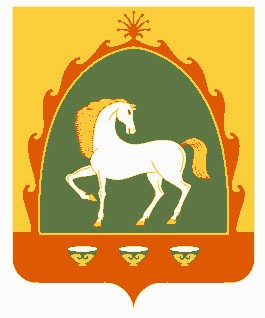 